Name:______________________________________________________________Period:_____________Date:________________________Cell Cycle Drawing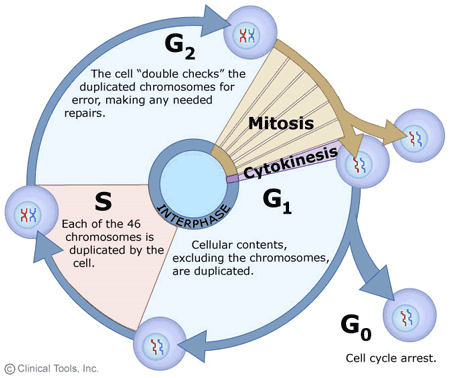 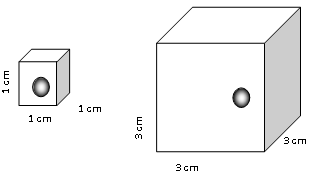 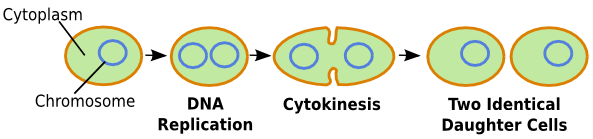 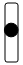 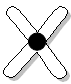 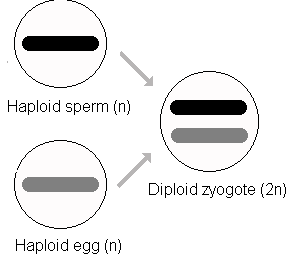 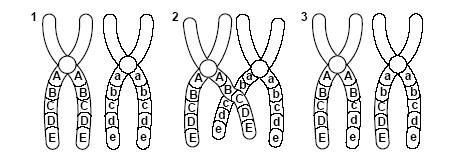 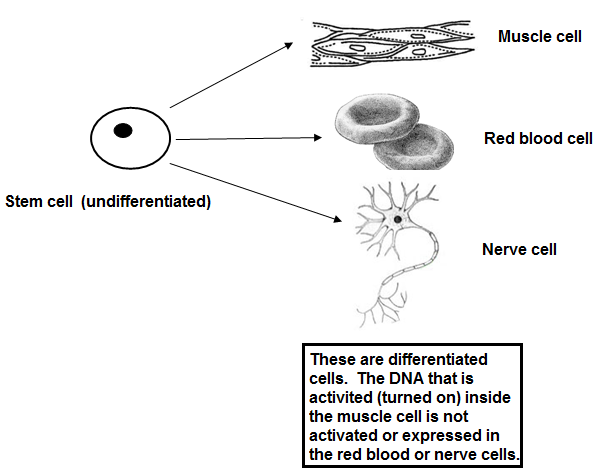 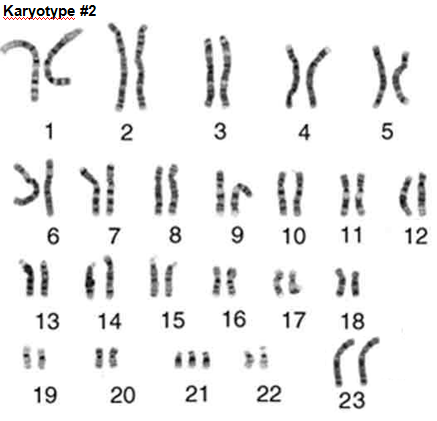 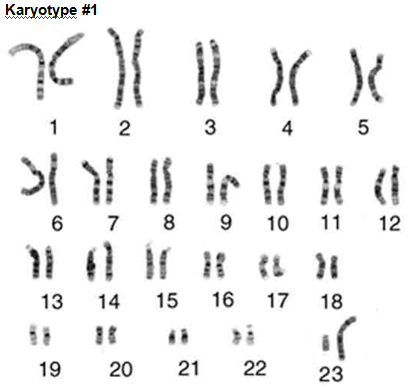 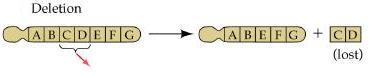 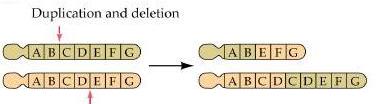 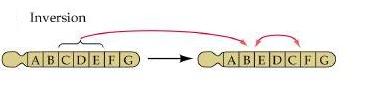 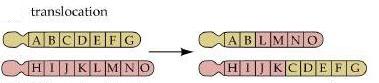 MitosisMeiosisGoal
The goal of mitosis is to create __________________ cells with the __________ number of chromosomes to help with growth and healing.The goal of meiosis is to create the ________________ cells with ____________ the number of chromosomes.Picture